Honorarblanket forskningstræningsundervisning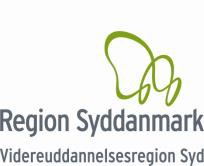 Honoraret er fastsat efter Lægeforeningens takstregulativ for undervisning af læger. Honoraret er ikke feriepengegivende, og det afregnes som A-indkomst.Alle blå felter skal udfyldesOplysninger om kursusEmne for kursusHvilken type læger deltager i undervisningenHvilken type læger deltager i undervisningenDatoStedOplysninger om underviserenOplysninger om underviserenNavnNavnCPR- eller CVR-nummerCPR- eller CVR-nummerCPR- eller CVR-nummerCPR- eller CVR-nummerCPR- eller CVR-nummerAnsættelsesstedAnsættelsesstedAnsættelsesstedAnsættelsesstedAnsættelsesstedStillingStillingStillingStillingStillingAdresseAdresseAdresseAdresseAdressePostnummer og byPostnummer og byPostnummer og byPostnummer og byPostnummer og byTelefonnummer arbejdeTelefonnummer arbejdeTelefonnummer privatTelefonnummer privatTelefonnummer privatOplysninger om honorar – satserOplysninger om honorar – satserOplysninger om honorar – satserOplysninger om honorar – satserOplysninger om honorar – satserEn lektionEn lektionKr.736½ dagstakts½ dagstaktsKr. 2.208Kr. 2.208HeldagstaktsHeldagstaktsKr. 4.416Kr. 4.416Antal lektioner af 736 Kr. 	=Kr.Kr.Antal halvdagstakster af 2.208 Kr. 	=Kr.Kr.Antal heldagstakster af 4.416 Kr. 	=Kr.Kr.Honorar i alt:Kr.Kr.Honoraret indsættes på privat NEM-konto eller NEM-firmakonto alt efter, om der er oplyst CPR- eller CVR-nummer.Honoraret indsættes på privat NEM-konto eller NEM-firmakonto alt efter, om der er oplyst CPR- eller CVR-nummer.Honoraret indsættes på privat NEM-konto eller NEM-firmakonto alt efter, om der er oplyst CPR- eller CVR-nummer.Honoraret indsættes på privat NEM-konto eller NEM-firmakonto alt efter, om der er oplyst CPR- eller CVR-nummer.Honoraret indsættes på privat NEM-konto eller NEM-firmakonto alt efter, om der er oplyst CPR- eller CVR-nummer.